РЕШЕНИЕ    16.01.2020                                                                                        № 155О внесении изменений и дополнений в решение Совета депутатов от 27.12.2018 № 115 «Об утверждении муниципальной программы «Развитие муниципального образования Заглядинский сельсовет на 2019-2023 годы»      На основании Устава муниципального образования Заглядинский сельсовет Асекеевкого района Оренбургской области Совет депутатов решил:1.Утвердить прилагаемые изменения и дополнения в решение Совета депутатов от 27.12.2018 № 115 «Об утверждении муниципальной программы «Развитие муниципального образования Заглядинский сельсовет на 2019-2023 годы»2.Настоящее решение вступает в силу со дня обнародования и подлежит размещению на официальном сайте муниципального образования Заглядинский сельсовет3. Контроль за исполнением настоящего решения оставляю за собой.      Глава сельсовета – председатель Совета депутатов муниципального образования Заглядинский сельсовет                                          Э.Н.Гарейшин                          	   Приложение к                                                                                 решению Совета депутатов	            от 16.01.2020 № 155Изменения и дополнения в решение Совета депутатов от 27.12.2018 № 115 «Об утверждении муниципальной программы «Развитие муниципального образования Заглядинский сельсовет на 2019-2023 годы»1.В приложение №9 муниципальной подпрограммы «Комплексное развитие систем коммунальной инфраструктуры  Заглядинского сельсовета Асекеевского района на 2019-2023 годы» (далее- подпрограмма):1.1. Дополнить «Основное мероприятие подпрограммы»:«3. Реконструкция водопроводной сети по ул.Совхозная, Элеваторная в пос.Отделение 3 Асекеевского района Оренбургской области»1.2. Объемы и источники финансирования подпрограммы изложить в следующей редакции:«Общий объем финансирования подпрограммы составляет 18932,7 тыс.рублей, в том числе по годам реализации:2019 год-2920,5 тыс.рублей;2020 год-16012,2 тыс.рублей-федеральный бюджет – 10208,4- региональный бюджет – 3402,8-бюджет МО – 421,02021 год- 0 тыс.рублей;2022 год- 0 тыс.рублей;2023 год- 0 тыс.рублей»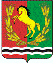 СОВЕТ     ДЕПУТАТОВМУНИЦИПАЛЬНОГО   ОБРАЗОВАНИЯ    ЗАГЛЯДИНСКИЙ СЕЛЬСОВЕТАСЕКЕЕВСКОГО РАЙОНА    ОРЕНБУРГСКОЙ ОБЛАСТИ